OBS! En skiss på fastigheten och dess byggnader skall bifogas ansökanHantering av personuppgifterPersonuppgifter som du lämnar på denna blankett kommer att registreras av oss och användas för ärendets hantering. Alla uppgifter i våra system är offentliga och vi kan komma att lämna ut allmänna och offentliga uppgifter, i enlighet med offentlighets- och sekretesslagen (2009:400), om någon begär det. Vi kan även komma att skicka kopior på beslut och andra handlingar, som innehåller dina personuppgifter, till tredje part, exempelvis sakägare, andra myndigheter, återförsäljare och entreprenörer inom branschen och liknande. Enligt dataskyddsförordningen har du rätt att, på begäran, få information och rättelse av de uppgifter som vi behandlar. Skriftlig begäran skickas till:Bergslagens Räddningstjänst, Brandkårsvägen 2, 681 29 Kristinehamn eller bergslagens.rtj@brt.seAnvisningarAllmäntEnligt lagen om skydd mot olyckor (SFS 2003:778), 3 kap. 4 § andra stycket, får kommunen medge att en fastighetsägare utför eller låter annan utföra sotning på den egna fastigheten. Ett sådant medgivande får endast ges om sotningen kan ske på ett från brandskyddssynpunkt betryggande sätt.I propositionen till lagen anförs bl a : Ett medgivande av kommunen skall ha föregåtts av ett aktivt val från den enskildes sida. Vid prövning av om sotning kan ske på ett betryggande sätt bör kommunen beakta risksituationen, förbränningsanordningens komplexitet och den enskildes kunskap samt förutsättningarna för uppgiften. Kommunen skall försäkra sig om att sotning utförs på ett kompetent och ansvarsfullt sätt.Den som vill sota sin egen förbränningsanordning måste skaffa sig nödvändig kunskap om rengöring och om brandskydd.Skulle det vid brandskyddskontroll eller vid tillsyn visa sig att rengöringen inte skett på ett betryggande sätt bör kommunen inte vidare medge att den enskilde fastighetsägaren utför sotningen.I Statens Räddningsverks allmänna råd och kommentarer om sotning (SRVFS 2004:5) återges vad ovan nämnts om prövning samt tilläggs: Prövning av ansökan bör omfatta förutsättningarna för att utföra sotning av anläggningen i dess helhet. Härmed avses bland annat takarbete för sotning av rökkanal i skorsten. Uppgifter om ägare och fastighetI detta avsnitt anges de uppgifter som gäller lagfaren ägare och fastighetsbeteckning med adress där sotningsobjekten är belägna.Uppgifter om sotningsobjektI detta avsnitt beskrivs varje sotningsobjekt som omfattas av ansökan på en separat rad. Samtliga objekt skall vara belägna på samma fastighet.Observera att ändrat utförande, byte av bränsleslag mm skall anmälas till skorstensfejarmästaren och kan medföra att beslut om medgivande att sota själv kan omprövas.Teknisk utrustning för sotningI detta avsnittet redovisas den utrustning/redskap som ägaren har eller avser att skaffa för att utföra sotningen. Listan skall omfatta all den utrustning/redskap som krävs för att sota anläggningen i sin helhet.Ägarens underskriftAnsökan skrivs under av den lagfarne ägaren. Observera texten om ansvar och skyldigheter som står till höger om underskriften.Den dokumentation över utförda sotningar som skall finnas skall minst innehålla uppgifter om sotningsdatum och sotningsobjekt.Skorstensfejarmästarens yttrandeSkorstensfejarmästarens yttrande över sotningsobjektens status, komplexitet och belägenhet inhämtas inför myndighetens beslut. Skorstensfejarmästaren har sedan tidigare kommunens uppdrag att utföra den lagreglerade sotningen och därmed god kännedom om befintliga anläggningar.Myndighetens beslutGenom beslut i direktionen för Bergslagens räddningstjänst har beslutanderätten avseende medgivande för ägare att sota den egna anläggningen delegerats till räddningschef, stf. räddningschef och chefen för skyddsavdelningen.Medgivandet gäller normalt tillsvidare men kan återkallas om sotningen inte utförs på ett från brandskyddssynpunkt betryggande sätt. Medgivandet är personligt och upphör automatiskt vid ägarbyte. Vid beslut om avslag för ansökan lämnas motivering och besvärshänvisning i särskild skrivelse.Gällande frister för rengöring (sotning) i Bergslagens räddningstjänsts verksamhetsområdeVärme-, varmvatten-, varmlufts- och ångpannorOm pannan ingår i en värmecentral som står under kontinuerlig övervakning av en kvalificerad driftsledare kan sotning utföras med fristen 4 år, oavsett vilket bränsleslag som används.I övriga fall kan, om eldning sker med fasta bränslen, sotning göras enligt följande.Om eldning sker med flytande bränslen kan sotning göras enligt följande.Köksspisar, ugnar och andra jämförbara förbränningsanordningar Om eldning sker i större omfattning än för enskilt hushålls behov kan sotning göras enligt följande.Om eldning sker för ett enskilt hushålls behov kan sotningsfrister för lokaleldstäder tillämpas.LokaleldstäderOm eldning sker i lokaleldstäder kan sotning göras enligt följande.Imkanaler i restauranger eller andra större kökSotning kan ske 3 gånger per år. I fråga om imkanaler i kök som endast används för uppvärmning av mat eller liknande verksamhet kan sotning ske 1 gång per år.VILLKOR VID EGENRENGÖRINGSkorstensfejarmästaren i ert sotningsdistrikt kommer att utföra en brandskyddskontroll inom kort efter att intyg för egensotning har utfärdats. Denna kontroll är avgiftsbelagd med en fast timtaxa.Brandskyddskontrollen kommer bland annat att omfatta följande:Bedömning av rökgastemperaturenKontroll av förd journal där all rengöring skall vara dokumenteradEn muntlig redogörelse av ägaren angående tillvägagångssättet vid rengöringenBedömning av skorstenens täthet och vid behov att utföra en provtryckningKontroll av ägarens rengöringsutrustningKontroll av att ägaren har god ordning och reda kring förbränningsanordningarKontroll av att det inte finns brännbart material i närheten av varma ytorI övrigt gäller följande villkor för egenrengöring:Tillståndet att rengöra gäller endast ovan angiven fastighetsägareFastighetsägaren skall ha och vidmakthålla erforderlig kunskap om eldningsanläggningen, ha utrustning och andra förutsättningar så att rengörningen kan ske på ett ur brandskyddssynpunkt betryggande sättÄndrade förhållanden vad det gäller eldningsanläggningen skall anmälas till  kommunen. Detta kan gälla val av bränsle eller ändrad eldningsfrekvens. Även ändrade förhållanden i övrigt t.ex. ägarbyte, skall anmälas till kommunenFastighetsägaren skall iaktta de sotningsfrister som fastställts av kommunenFastighetsägaren skall journalföra de genomförda rengörningarnaBeslutet gäller i 8 årTillståndet att rengöra själv kan återkallas om det visar sig att rengörningen inte utförts på ett från brandskyddssynpunkt tillfredsställande sätt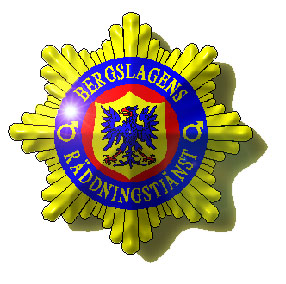 Dispensansökan för rengöring av förbränningsanordning med tillhörande rökkanalerDispensansökan för rengöring av förbränningsanordning med tillhörande rökkanalerDispensansökan för rengöring av förbränningsanordning med tillhörande rökkanalerDispensansökan för rengöring av förbränningsanordning med tillhörande rökkanalerDispensansökan för rengöring av förbränningsanordning med tillhörande rökkanalerDispensansökan för rengöring av förbränningsanordning med tillhörande rökkanalerDispensansökan för rengöring av förbränningsanordning med tillhörande rökkanalerDispensansökan för rengöring av förbränningsanordning med tillhörande rökkanalerDispensansökan för rengöring av förbränningsanordning med tillhörande rökkanalerDispensansökan för rengöring av förbränningsanordning med tillhörande rökkanalerDispensansökan för rengöring av förbränningsanordning med tillhörande rökkanalerDispensansökan för rengöring av förbränningsanordning med tillhörande rökkanalerDispensansökan för rengöring av förbränningsanordning med tillhörande rökkanalerDispensansökan för rengöring av förbränningsanordning med tillhörande rökkanalerDispensansökan för rengöring av förbränningsanordning med tillhörande rökkanalerDispensansökan för rengöring av förbränningsanordning med tillhörande rökkanalerDispensansökan för rengöring av förbränningsanordning med tillhörande rökkanalerDispensansökan för rengöring av förbränningsanordning med tillhörande rökkanalerDispensansökan för rengöring av förbränningsanordning med tillhörande rökkanalerDispensansökan för rengöring av förbränningsanordning med tillhörande rökkanalerHandläggareHandläggareHandläggareHandläggareHandläggareHandläggareHandläggareHandläggareHandläggareDatumDatumDatumDatumDatumDiarienummerDiarienummerDiarienummerDiarienummerDiarienummerDiarienummerUppgifter om ägare och fastighetUppgifter om ägare och fastighetUppgifter om ägare och fastighetUppgifter om ägare och fastighetUppgifter om ägare och fastighetUppgifter om ägare och fastighetUppgifter om ägare och fastighetUppgifter om ägare och fastighetUppgifter om ägare och fastighetUppgifter om ägare och fastighetUppgifter om ägare och fastighetUppgifter om ägare och fastighetUppgifter om ägare och fastighetUppgifter om ägare och fastighetUppgifter om ägare och fastighetUppgifter om ägare och fastighetUppgifter om ägare och fastighetUppgifter om ägare och fastighetUppgifter om ägare och fastighetUppgifter om ägare och fastighetUppgifter om ägare och fastighetUppgifter om ägare och fastighetUppgifter om ägare och fastighetNamnNamnNamnNamnNamnNamnNamnNamnPersonnummerPersonnummerPersonnummerPersonnummerFastighetsbeteckningFastighetsbeteckningFastighetsbeteckningFastighetsbeteckningFastighetsbeteckningFastighetsbeteckningFastighetsbeteckningFastighetsbeteckningFastighetsbeteckningFastighetsbeteckningFastighetsbeteckningAdressAdressAdressAdressAdressPostnummerPostnummerPostnummerOrtOrtOrtOrtMobiltelefonMobiltelefonMobiltelefonMobiltelefonMobiltelefonMobiltelefonE-postE-postE-postE-postE-postFastighetens ändamålFastighetens ändamålFastighetens ändamålFastighetens ändamålFastighetens ändamålFastighetens ändamålFastighetens ändamålFastighetens ändamålFastighetens ändamålFastighetens ändamålFastighetens ändamålFastighetens ändamålFastighetens ändamålFastighetens ändamålFastighetens ändamålFastighetens ändamålFastighetens ändamålFastighetens ändamålFastighetens ändamålFastighetens ändamålFastighetens ändamålFastighetens ändamålFastighetens ändamålÅret runt-bostad som huvudsakligen bebos av fastighetsägarenÅret runt-bostad som huvudsakligen bebos av fastighetsägarenÅret runt-bostad som huvudsakligen bebos av fastighetsägarenÅret runt-bostad som huvudsakligen bebos av fastighetsägarenÅret runt-bostad som huvudsakligen bebos av fastighetsägarenFritidsbostad som huvudsakligen bebos av fastighetsägarenFritidsbostad som huvudsakligen bebos av fastighetsägarenFritidsbostad som huvudsakligen bebos av fastighetsägarenFritidsbostad som huvudsakligen bebos av fastighetsägarenFritidsbostad som huvudsakligen bebos av fastighetsägarenFritidsbostad som huvudsakligen bebos av fastighetsägarenFritidsbostad som huvudsakligen bebos av fastighetsägarenBostad som huvudsakligen bebos av annan än fastighetsägarenBostad som huvudsakligen bebos av annan än fastighetsägarenBostad som huvudsakligen bebos av annan än fastighetsägarenBostad som huvudsakligen bebos av annan än fastighetsägarenBostad som huvudsakligen bebos av annan än fastighetsägarenBostad som huvudsakligen bebos av annan än fastighetsägarenBostad som huvudsakligen bebos av annan än fastighetsägarenBostad som huvudsakligen bebos av annan än fastighetsägarenUppgifter om sotningsobjektUppgifter om sotningsobjektUppgifter om sotningsobjektUppgifter om sotningsobjektUppgifter om sotningsobjektUppgifter om sotningsobjektUppgifter om sotningsobjektUppgifter om sotningsobjektUppgifter om sotningsobjektUppgifter om sotningsobjektUppgifter om sotningsobjektUppgifter om sotningsobjektUppgifter om sotningsobjektUppgifter om sotningsobjektUppgifter om sotningsobjektUppgifter om sotningsobjektUppgifter om sotningsobjektUppgifter om sotningsobjektUppgifter om sotningsobjektUppgifter om sotningsobjektFylls i av räddningstjänstenFylls i av räddningstjänstenFylls i av räddningstjänstenObjektObjektObjektFabrikatFabrikatFabrikatFabrikatFabrikatFabrikatTypTypTypTypTillverkningsårTillverkningsårTillverkningsårTillverkningsårBränsleslagBränsleslagBränsleslagSotningsfristSotningsfristSotningsfristTeknisk utrustning för sotningTeknisk utrustning för sotningTeknisk utrustning för sotningTeknisk utrustning för sotningTeknisk utrustning för sotningTeknisk utrustning för sotningTeknisk utrustning för sotningTeknisk utrustning för sotningTeknisk utrustning för sotningTeknisk utrustning för sotningTeknisk utrustning för sotningTeknisk utrustning för sotningTeknisk utrustning för sotningTeknisk utrustning för sotningTeknisk utrustning för sotningTeknisk utrustning för sotningTeknisk utrustning för sotningTeknisk utrustning för sotningTeknisk utrustning för sotningTeknisk utrustning för sotningTeknisk utrustning för sotningTeknisk utrustning för sotningTeknisk utrustning för sotningUtrustning/redskapUtrustning/redskapUtrustning/redskapUtrustning/redskapUtrustning/redskapUtrustning/redskapUtrustning/redskapUtrustning/redskapUtrustning/redskapUtrustning/redskapUtrustning/redskapUtrustning/redskapUtrustning/redskapUtrustning/redskapUtrustning/redskapUtrustning/redskapUtrustning/redskapUtrustning/redskapUtrustning/redskapTillgång tillTillgång tillAvser köpaAvser köpaÄgarens underskriftÄgarens underskriftÄgarens underskriftÄgarens underskriftÄgarens underskriftÄgarens underskriftÄgarens underskriftÄgarens underskriftJag intygar härmed att de uppgifter som lämnats i denna ansökan är riktiga.Jag är införstådd med att jag tar över ansvaret för sotningen av de objekt som jag erhåller medgivande för och att jag är skyldig att sota objekten enligt de sotningsfrister som gäller för respektive objekt.Utförda sotningar skall dokumenteras i särskild liggare som skall kunna uppvisas vid brandskyddskontroll.Brandskyddskontroll av objekten i denna ansökan kommer att göras av, den kommunalt utsedde, skorstensfejarmästaren i enlighet med de frister som anges i Statens räddningsverks författningssamling (SRVFS 2003:11)Jag intygar härmed att de uppgifter som lämnats i denna ansökan är riktiga.Jag är införstådd med att jag tar över ansvaret för sotningen av de objekt som jag erhåller medgivande för och att jag är skyldig att sota objekten enligt de sotningsfrister som gäller för respektive objekt.Utförda sotningar skall dokumenteras i särskild liggare som skall kunna uppvisas vid brandskyddskontroll.Brandskyddskontroll av objekten i denna ansökan kommer att göras av, den kommunalt utsedde, skorstensfejarmästaren i enlighet med de frister som anges i Statens räddningsverks författningssamling (SRVFS 2003:11)Jag intygar härmed att de uppgifter som lämnats i denna ansökan är riktiga.Jag är införstådd med att jag tar över ansvaret för sotningen av de objekt som jag erhåller medgivande för och att jag är skyldig att sota objekten enligt de sotningsfrister som gäller för respektive objekt.Utförda sotningar skall dokumenteras i särskild liggare som skall kunna uppvisas vid brandskyddskontroll.Brandskyddskontroll av objekten i denna ansökan kommer att göras av, den kommunalt utsedde, skorstensfejarmästaren i enlighet med de frister som anges i Statens räddningsverks författningssamling (SRVFS 2003:11)Jag intygar härmed att de uppgifter som lämnats i denna ansökan är riktiga.Jag är införstådd med att jag tar över ansvaret för sotningen av de objekt som jag erhåller medgivande för och att jag är skyldig att sota objekten enligt de sotningsfrister som gäller för respektive objekt.Utförda sotningar skall dokumenteras i särskild liggare som skall kunna uppvisas vid brandskyddskontroll.Brandskyddskontroll av objekten i denna ansökan kommer att göras av, den kommunalt utsedde, skorstensfejarmästaren i enlighet med de frister som anges i Statens räddningsverks författningssamling (SRVFS 2003:11)Jag intygar härmed att de uppgifter som lämnats i denna ansökan är riktiga.Jag är införstådd med att jag tar över ansvaret för sotningen av de objekt som jag erhåller medgivande för och att jag är skyldig att sota objekten enligt de sotningsfrister som gäller för respektive objekt.Utförda sotningar skall dokumenteras i särskild liggare som skall kunna uppvisas vid brandskyddskontroll.Brandskyddskontroll av objekten i denna ansökan kommer att göras av, den kommunalt utsedde, skorstensfejarmästaren i enlighet med de frister som anges i Statens räddningsverks författningssamling (SRVFS 2003:11)Jag intygar härmed att de uppgifter som lämnats i denna ansökan är riktiga.Jag är införstådd med att jag tar över ansvaret för sotningen av de objekt som jag erhåller medgivande för och att jag är skyldig att sota objekten enligt de sotningsfrister som gäller för respektive objekt.Utförda sotningar skall dokumenteras i särskild liggare som skall kunna uppvisas vid brandskyddskontroll.Brandskyddskontroll av objekten i denna ansökan kommer att göras av, den kommunalt utsedde, skorstensfejarmästaren i enlighet med de frister som anges i Statens räddningsverks författningssamling (SRVFS 2003:11)Jag intygar härmed att de uppgifter som lämnats i denna ansökan är riktiga.Jag är införstådd med att jag tar över ansvaret för sotningen av de objekt som jag erhåller medgivande för och att jag är skyldig att sota objekten enligt de sotningsfrister som gäller för respektive objekt.Utförda sotningar skall dokumenteras i särskild liggare som skall kunna uppvisas vid brandskyddskontroll.Brandskyddskontroll av objekten i denna ansökan kommer att göras av, den kommunalt utsedde, skorstensfejarmästaren i enlighet med de frister som anges i Statens räddningsverks författningssamling (SRVFS 2003:11)Jag intygar härmed att de uppgifter som lämnats i denna ansökan är riktiga.Jag är införstådd med att jag tar över ansvaret för sotningen av de objekt som jag erhåller medgivande för och att jag är skyldig att sota objekten enligt de sotningsfrister som gäller för respektive objekt.Utförda sotningar skall dokumenteras i särskild liggare som skall kunna uppvisas vid brandskyddskontroll.Brandskyddskontroll av objekten i denna ansökan kommer att göras av, den kommunalt utsedde, skorstensfejarmästaren i enlighet med de frister som anges i Statens räddningsverks författningssamling (SRVFS 2003:11)Jag intygar härmed att de uppgifter som lämnats i denna ansökan är riktiga.Jag är införstådd med att jag tar över ansvaret för sotningen av de objekt som jag erhåller medgivande för och att jag är skyldig att sota objekten enligt de sotningsfrister som gäller för respektive objekt.Utförda sotningar skall dokumenteras i särskild liggare som skall kunna uppvisas vid brandskyddskontroll.Brandskyddskontroll av objekten i denna ansökan kommer att göras av, den kommunalt utsedde, skorstensfejarmästaren i enlighet med de frister som anges i Statens räddningsverks författningssamling (SRVFS 2003:11)Jag intygar härmed att de uppgifter som lämnats i denna ansökan är riktiga.Jag är införstådd med att jag tar över ansvaret för sotningen av de objekt som jag erhåller medgivande för och att jag är skyldig att sota objekten enligt de sotningsfrister som gäller för respektive objekt.Utförda sotningar skall dokumenteras i särskild liggare som skall kunna uppvisas vid brandskyddskontroll.Brandskyddskontroll av objekten i denna ansökan kommer att göras av, den kommunalt utsedde, skorstensfejarmästaren i enlighet med de frister som anges i Statens räddningsverks författningssamling (SRVFS 2003:11)Jag intygar härmed att de uppgifter som lämnats i denna ansökan är riktiga.Jag är införstådd med att jag tar över ansvaret för sotningen av de objekt som jag erhåller medgivande för och att jag är skyldig att sota objekten enligt de sotningsfrister som gäller för respektive objekt.Utförda sotningar skall dokumenteras i särskild liggare som skall kunna uppvisas vid brandskyddskontroll.Brandskyddskontroll av objekten i denna ansökan kommer att göras av, den kommunalt utsedde, skorstensfejarmästaren i enlighet med de frister som anges i Statens räddningsverks författningssamling (SRVFS 2003:11)Jag intygar härmed att de uppgifter som lämnats i denna ansökan är riktiga.Jag är införstådd med att jag tar över ansvaret för sotningen av de objekt som jag erhåller medgivande för och att jag är skyldig att sota objekten enligt de sotningsfrister som gäller för respektive objekt.Utförda sotningar skall dokumenteras i särskild liggare som skall kunna uppvisas vid brandskyddskontroll.Brandskyddskontroll av objekten i denna ansökan kommer att göras av, den kommunalt utsedde, skorstensfejarmästaren i enlighet med de frister som anges i Statens räddningsverks författningssamling (SRVFS 2003:11)Jag intygar härmed att de uppgifter som lämnats i denna ansökan är riktiga.Jag är införstådd med att jag tar över ansvaret för sotningen av de objekt som jag erhåller medgivande för och att jag är skyldig att sota objekten enligt de sotningsfrister som gäller för respektive objekt.Utförda sotningar skall dokumenteras i särskild liggare som skall kunna uppvisas vid brandskyddskontroll.Brandskyddskontroll av objekten i denna ansökan kommer att göras av, den kommunalt utsedde, skorstensfejarmästaren i enlighet med de frister som anges i Statens räddningsverks författningssamling (SRVFS 2003:11)Jag intygar härmed att de uppgifter som lämnats i denna ansökan är riktiga.Jag är införstådd med att jag tar över ansvaret för sotningen av de objekt som jag erhåller medgivande för och att jag är skyldig att sota objekten enligt de sotningsfrister som gäller för respektive objekt.Utförda sotningar skall dokumenteras i särskild liggare som skall kunna uppvisas vid brandskyddskontroll.Brandskyddskontroll av objekten i denna ansökan kommer att göras av, den kommunalt utsedde, skorstensfejarmästaren i enlighet med de frister som anges i Statens räddningsverks författningssamling (SRVFS 2003:11)Jag intygar härmed att de uppgifter som lämnats i denna ansökan är riktiga.Jag är införstådd med att jag tar över ansvaret för sotningen av de objekt som jag erhåller medgivande för och att jag är skyldig att sota objekten enligt de sotningsfrister som gäller för respektive objekt.Utförda sotningar skall dokumenteras i särskild liggare som skall kunna uppvisas vid brandskyddskontroll.Brandskyddskontroll av objekten i denna ansökan kommer att göras av, den kommunalt utsedde, skorstensfejarmästaren i enlighet med de frister som anges i Statens räddningsverks författningssamling (SRVFS 2003:11)OrtOrtOrtOrtDatumDatumDatumDatumJag intygar härmed att de uppgifter som lämnats i denna ansökan är riktiga.Jag är införstådd med att jag tar över ansvaret för sotningen av de objekt som jag erhåller medgivande för och att jag är skyldig att sota objekten enligt de sotningsfrister som gäller för respektive objekt.Utförda sotningar skall dokumenteras i särskild liggare som skall kunna uppvisas vid brandskyddskontroll.Brandskyddskontroll av objekten i denna ansökan kommer att göras av, den kommunalt utsedde, skorstensfejarmästaren i enlighet med de frister som anges i Statens räddningsverks författningssamling (SRVFS 2003:11)Jag intygar härmed att de uppgifter som lämnats i denna ansökan är riktiga.Jag är införstådd med att jag tar över ansvaret för sotningen av de objekt som jag erhåller medgivande för och att jag är skyldig att sota objekten enligt de sotningsfrister som gäller för respektive objekt.Utförda sotningar skall dokumenteras i särskild liggare som skall kunna uppvisas vid brandskyddskontroll.Brandskyddskontroll av objekten i denna ansökan kommer att göras av, den kommunalt utsedde, skorstensfejarmästaren i enlighet med de frister som anges i Statens räddningsverks författningssamling (SRVFS 2003:11)Jag intygar härmed att de uppgifter som lämnats i denna ansökan är riktiga.Jag är införstådd med att jag tar över ansvaret för sotningen av de objekt som jag erhåller medgivande för och att jag är skyldig att sota objekten enligt de sotningsfrister som gäller för respektive objekt.Utförda sotningar skall dokumenteras i särskild liggare som skall kunna uppvisas vid brandskyddskontroll.Brandskyddskontroll av objekten i denna ansökan kommer att göras av, den kommunalt utsedde, skorstensfejarmästaren i enlighet med de frister som anges i Statens räddningsverks författningssamling (SRVFS 2003:11)Jag intygar härmed att de uppgifter som lämnats i denna ansökan är riktiga.Jag är införstådd med att jag tar över ansvaret för sotningen av de objekt som jag erhåller medgivande för och att jag är skyldig att sota objekten enligt de sotningsfrister som gäller för respektive objekt.Utförda sotningar skall dokumenteras i särskild liggare som skall kunna uppvisas vid brandskyddskontroll.Brandskyddskontroll av objekten i denna ansökan kommer att göras av, den kommunalt utsedde, skorstensfejarmästaren i enlighet med de frister som anges i Statens räddningsverks författningssamling (SRVFS 2003:11)Jag intygar härmed att de uppgifter som lämnats i denna ansökan är riktiga.Jag är införstådd med att jag tar över ansvaret för sotningen av de objekt som jag erhåller medgivande för och att jag är skyldig att sota objekten enligt de sotningsfrister som gäller för respektive objekt.Utförda sotningar skall dokumenteras i särskild liggare som skall kunna uppvisas vid brandskyddskontroll.Brandskyddskontroll av objekten i denna ansökan kommer att göras av, den kommunalt utsedde, skorstensfejarmästaren i enlighet med de frister som anges i Statens räddningsverks författningssamling (SRVFS 2003:11)Jag intygar härmed att de uppgifter som lämnats i denna ansökan är riktiga.Jag är införstådd med att jag tar över ansvaret för sotningen av de objekt som jag erhåller medgivande för och att jag är skyldig att sota objekten enligt de sotningsfrister som gäller för respektive objekt.Utförda sotningar skall dokumenteras i särskild liggare som skall kunna uppvisas vid brandskyddskontroll.Brandskyddskontroll av objekten i denna ansökan kommer att göras av, den kommunalt utsedde, skorstensfejarmästaren i enlighet med de frister som anges i Statens räddningsverks författningssamling (SRVFS 2003:11)Jag intygar härmed att de uppgifter som lämnats i denna ansökan är riktiga.Jag är införstådd med att jag tar över ansvaret för sotningen av de objekt som jag erhåller medgivande för och att jag är skyldig att sota objekten enligt de sotningsfrister som gäller för respektive objekt.Utförda sotningar skall dokumenteras i särskild liggare som skall kunna uppvisas vid brandskyddskontroll.Brandskyddskontroll av objekten i denna ansökan kommer att göras av, den kommunalt utsedde, skorstensfejarmästaren i enlighet med de frister som anges i Statens räddningsverks författningssamling (SRVFS 2003:11)Jag intygar härmed att de uppgifter som lämnats i denna ansökan är riktiga.Jag är införstådd med att jag tar över ansvaret för sotningen av de objekt som jag erhåller medgivande för och att jag är skyldig att sota objekten enligt de sotningsfrister som gäller för respektive objekt.Utförda sotningar skall dokumenteras i särskild liggare som skall kunna uppvisas vid brandskyddskontroll.Brandskyddskontroll av objekten i denna ansökan kommer att göras av, den kommunalt utsedde, skorstensfejarmästaren i enlighet med de frister som anges i Statens räddningsverks författningssamling (SRVFS 2003:11)Jag intygar härmed att de uppgifter som lämnats i denna ansökan är riktiga.Jag är införstådd med att jag tar över ansvaret för sotningen av de objekt som jag erhåller medgivande för och att jag är skyldig att sota objekten enligt de sotningsfrister som gäller för respektive objekt.Utförda sotningar skall dokumenteras i särskild liggare som skall kunna uppvisas vid brandskyddskontroll.Brandskyddskontroll av objekten i denna ansökan kommer att göras av, den kommunalt utsedde, skorstensfejarmästaren i enlighet med de frister som anges i Statens räddningsverks författningssamling (SRVFS 2003:11)Jag intygar härmed att de uppgifter som lämnats i denna ansökan är riktiga.Jag är införstådd med att jag tar över ansvaret för sotningen av de objekt som jag erhåller medgivande för och att jag är skyldig att sota objekten enligt de sotningsfrister som gäller för respektive objekt.Utförda sotningar skall dokumenteras i särskild liggare som skall kunna uppvisas vid brandskyddskontroll.Brandskyddskontroll av objekten i denna ansökan kommer att göras av, den kommunalt utsedde, skorstensfejarmästaren i enlighet med de frister som anges i Statens räddningsverks författningssamling (SRVFS 2003:11)Jag intygar härmed att de uppgifter som lämnats i denna ansökan är riktiga.Jag är införstådd med att jag tar över ansvaret för sotningen av de objekt som jag erhåller medgivande för och att jag är skyldig att sota objekten enligt de sotningsfrister som gäller för respektive objekt.Utförda sotningar skall dokumenteras i särskild liggare som skall kunna uppvisas vid brandskyddskontroll.Brandskyddskontroll av objekten i denna ansökan kommer att göras av, den kommunalt utsedde, skorstensfejarmästaren i enlighet med de frister som anges i Statens räddningsverks författningssamling (SRVFS 2003:11)Jag intygar härmed att de uppgifter som lämnats i denna ansökan är riktiga.Jag är införstådd med att jag tar över ansvaret för sotningen av de objekt som jag erhåller medgivande för och att jag är skyldig att sota objekten enligt de sotningsfrister som gäller för respektive objekt.Utförda sotningar skall dokumenteras i särskild liggare som skall kunna uppvisas vid brandskyddskontroll.Brandskyddskontroll av objekten i denna ansökan kommer att göras av, den kommunalt utsedde, skorstensfejarmästaren i enlighet med de frister som anges i Statens räddningsverks författningssamling (SRVFS 2003:11)Jag intygar härmed att de uppgifter som lämnats i denna ansökan är riktiga.Jag är införstådd med att jag tar över ansvaret för sotningen av de objekt som jag erhåller medgivande för och att jag är skyldig att sota objekten enligt de sotningsfrister som gäller för respektive objekt.Utförda sotningar skall dokumenteras i särskild liggare som skall kunna uppvisas vid brandskyddskontroll.Brandskyddskontroll av objekten i denna ansökan kommer att göras av, den kommunalt utsedde, skorstensfejarmästaren i enlighet med de frister som anges i Statens räddningsverks författningssamling (SRVFS 2003:11)Jag intygar härmed att de uppgifter som lämnats i denna ansökan är riktiga.Jag är införstådd med att jag tar över ansvaret för sotningen av de objekt som jag erhåller medgivande för och att jag är skyldig att sota objekten enligt de sotningsfrister som gäller för respektive objekt.Utförda sotningar skall dokumenteras i särskild liggare som skall kunna uppvisas vid brandskyddskontroll.Brandskyddskontroll av objekten i denna ansökan kommer att göras av, den kommunalt utsedde, skorstensfejarmästaren i enlighet med de frister som anges i Statens räddningsverks författningssamling (SRVFS 2003:11)Jag intygar härmed att de uppgifter som lämnats i denna ansökan är riktiga.Jag är införstådd med att jag tar över ansvaret för sotningen av de objekt som jag erhåller medgivande för och att jag är skyldig att sota objekten enligt de sotningsfrister som gäller för respektive objekt.Utförda sotningar skall dokumenteras i särskild liggare som skall kunna uppvisas vid brandskyddskontroll.Brandskyddskontroll av objekten i denna ansökan kommer att göras av, den kommunalt utsedde, skorstensfejarmästaren i enlighet med de frister som anges i Statens räddningsverks författningssamling (SRVFS 2003:11)Jag intygar härmed att de uppgifter som lämnats i denna ansökan är riktiga.Jag är införstådd med att jag tar över ansvaret för sotningen av de objekt som jag erhåller medgivande för och att jag är skyldig att sota objekten enligt de sotningsfrister som gäller för respektive objekt.Utförda sotningar skall dokumenteras i särskild liggare som skall kunna uppvisas vid brandskyddskontroll.Brandskyddskontroll av objekten i denna ansökan kommer att göras av, den kommunalt utsedde, skorstensfejarmästaren i enlighet med de frister som anges i Statens räddningsverks författningssamling (SRVFS 2003:11)Jag intygar härmed att de uppgifter som lämnats i denna ansökan är riktiga.Jag är införstådd med att jag tar över ansvaret för sotningen av de objekt som jag erhåller medgivande för och att jag är skyldig att sota objekten enligt de sotningsfrister som gäller för respektive objekt.Utförda sotningar skall dokumenteras i särskild liggare som skall kunna uppvisas vid brandskyddskontroll.Brandskyddskontroll av objekten i denna ansökan kommer att göras av, den kommunalt utsedde, skorstensfejarmästaren i enlighet med de frister som anges i Statens räddningsverks författningssamling (SRVFS 2003:11)Jag intygar härmed att de uppgifter som lämnats i denna ansökan är riktiga.Jag är införstådd med att jag tar över ansvaret för sotningen av de objekt som jag erhåller medgivande för och att jag är skyldig att sota objekten enligt de sotningsfrister som gäller för respektive objekt.Utförda sotningar skall dokumenteras i särskild liggare som skall kunna uppvisas vid brandskyddskontroll.Brandskyddskontroll av objekten i denna ansökan kommer att göras av, den kommunalt utsedde, skorstensfejarmästaren i enlighet med de frister som anges i Statens räddningsverks författningssamling (SRVFS 2003:11)Jag intygar härmed att de uppgifter som lämnats i denna ansökan är riktiga.Jag är införstådd med att jag tar över ansvaret för sotningen av de objekt som jag erhåller medgivande för och att jag är skyldig att sota objekten enligt de sotningsfrister som gäller för respektive objekt.Utförda sotningar skall dokumenteras i särskild liggare som skall kunna uppvisas vid brandskyddskontroll.Brandskyddskontroll av objekten i denna ansökan kommer att göras av, den kommunalt utsedde, skorstensfejarmästaren i enlighet med de frister som anges i Statens räddningsverks författningssamling (SRVFS 2003:11)Jag intygar härmed att de uppgifter som lämnats i denna ansökan är riktiga.Jag är införstådd med att jag tar över ansvaret för sotningen av de objekt som jag erhåller medgivande för och att jag är skyldig att sota objekten enligt de sotningsfrister som gäller för respektive objekt.Utförda sotningar skall dokumenteras i särskild liggare som skall kunna uppvisas vid brandskyddskontroll.Brandskyddskontroll av objekten i denna ansökan kommer att göras av, den kommunalt utsedde, skorstensfejarmästaren i enlighet med de frister som anges i Statens räddningsverks författningssamling (SRVFS 2003:11)Jag intygar härmed att de uppgifter som lämnats i denna ansökan är riktiga.Jag är införstådd med att jag tar över ansvaret för sotningen av de objekt som jag erhåller medgivande för och att jag är skyldig att sota objekten enligt de sotningsfrister som gäller för respektive objekt.Utförda sotningar skall dokumenteras i särskild liggare som skall kunna uppvisas vid brandskyddskontroll.Brandskyddskontroll av objekten i denna ansökan kommer att göras av, den kommunalt utsedde, skorstensfejarmästaren i enlighet med de frister som anges i Statens räddningsverks författningssamling (SRVFS 2003:11)Jag intygar härmed att de uppgifter som lämnats i denna ansökan är riktiga.Jag är införstådd med att jag tar över ansvaret för sotningen av de objekt som jag erhåller medgivande för och att jag är skyldig att sota objekten enligt de sotningsfrister som gäller för respektive objekt.Utförda sotningar skall dokumenteras i särskild liggare som skall kunna uppvisas vid brandskyddskontroll.Brandskyddskontroll av objekten i denna ansökan kommer att göras av, den kommunalt utsedde, skorstensfejarmästaren i enlighet med de frister som anges i Statens räddningsverks författningssamling (SRVFS 2003:11)Jag intygar härmed att de uppgifter som lämnats i denna ansökan är riktiga.Jag är införstådd med att jag tar över ansvaret för sotningen av de objekt som jag erhåller medgivande för och att jag är skyldig att sota objekten enligt de sotningsfrister som gäller för respektive objekt.Utförda sotningar skall dokumenteras i särskild liggare som skall kunna uppvisas vid brandskyddskontroll.Brandskyddskontroll av objekten i denna ansökan kommer att göras av, den kommunalt utsedde, skorstensfejarmästaren i enlighet med de frister som anges i Statens räddningsverks författningssamling (SRVFS 2003:11)Jag intygar härmed att de uppgifter som lämnats i denna ansökan är riktiga.Jag är införstådd med att jag tar över ansvaret för sotningen av de objekt som jag erhåller medgivande för och att jag är skyldig att sota objekten enligt de sotningsfrister som gäller för respektive objekt.Utförda sotningar skall dokumenteras i särskild liggare som skall kunna uppvisas vid brandskyddskontroll.Brandskyddskontroll av objekten i denna ansökan kommer att göras av, den kommunalt utsedde, skorstensfejarmästaren i enlighet med de frister som anges i Statens räddningsverks författningssamling (SRVFS 2003:11)Jag intygar härmed att de uppgifter som lämnats i denna ansökan är riktiga.Jag är införstådd med att jag tar över ansvaret för sotningen av de objekt som jag erhåller medgivande för och att jag är skyldig att sota objekten enligt de sotningsfrister som gäller för respektive objekt.Utförda sotningar skall dokumenteras i särskild liggare som skall kunna uppvisas vid brandskyddskontroll.Brandskyddskontroll av objekten i denna ansökan kommer att göras av, den kommunalt utsedde, skorstensfejarmästaren i enlighet med de frister som anges i Statens räddningsverks författningssamling (SRVFS 2003:11)Jag intygar härmed att de uppgifter som lämnats i denna ansökan är riktiga.Jag är införstådd med att jag tar över ansvaret för sotningen av de objekt som jag erhåller medgivande för och att jag är skyldig att sota objekten enligt de sotningsfrister som gäller för respektive objekt.Utförda sotningar skall dokumenteras i särskild liggare som skall kunna uppvisas vid brandskyddskontroll.Brandskyddskontroll av objekten i denna ansökan kommer att göras av, den kommunalt utsedde, skorstensfejarmästaren i enlighet med de frister som anges i Statens räddningsverks författningssamling (SRVFS 2003:11)Jag intygar härmed att de uppgifter som lämnats i denna ansökan är riktiga.Jag är införstådd med att jag tar över ansvaret för sotningen av de objekt som jag erhåller medgivande för och att jag är skyldig att sota objekten enligt de sotningsfrister som gäller för respektive objekt.Utförda sotningar skall dokumenteras i särskild liggare som skall kunna uppvisas vid brandskyddskontroll.Brandskyddskontroll av objekten i denna ansökan kommer att göras av, den kommunalt utsedde, skorstensfejarmästaren i enlighet med de frister som anges i Statens räddningsverks författningssamling (SRVFS 2003:11)Jag intygar härmed att de uppgifter som lämnats i denna ansökan är riktiga.Jag är införstådd med att jag tar över ansvaret för sotningen av de objekt som jag erhåller medgivande för och att jag är skyldig att sota objekten enligt de sotningsfrister som gäller för respektive objekt.Utförda sotningar skall dokumenteras i särskild liggare som skall kunna uppvisas vid brandskyddskontroll.Brandskyddskontroll av objekten i denna ansökan kommer att göras av, den kommunalt utsedde, skorstensfejarmästaren i enlighet med de frister som anges i Statens räddningsverks författningssamling (SRVFS 2003:11)Jag intygar härmed att de uppgifter som lämnats i denna ansökan är riktiga.Jag är införstådd med att jag tar över ansvaret för sotningen av de objekt som jag erhåller medgivande för och att jag är skyldig att sota objekten enligt de sotningsfrister som gäller för respektive objekt.Utförda sotningar skall dokumenteras i särskild liggare som skall kunna uppvisas vid brandskyddskontroll.Brandskyddskontroll av objekten i denna ansökan kommer att göras av, den kommunalt utsedde, skorstensfejarmästaren i enlighet med de frister som anges i Statens räddningsverks författningssamling (SRVFS 2003:11)Jag intygar härmed att de uppgifter som lämnats i denna ansökan är riktiga.Jag är införstådd med att jag tar över ansvaret för sotningen av de objekt som jag erhåller medgivande för och att jag är skyldig att sota objekten enligt de sotningsfrister som gäller för respektive objekt.Utförda sotningar skall dokumenteras i särskild liggare som skall kunna uppvisas vid brandskyddskontroll.Brandskyddskontroll av objekten i denna ansökan kommer att göras av, den kommunalt utsedde, skorstensfejarmästaren i enlighet med de frister som anges i Statens räddningsverks författningssamling (SRVFS 2003:11)UnderskriftUnderskriftUnderskriftUnderskriftUnderskriftUnderskriftUnderskriftUnderskriftJag intygar härmed att de uppgifter som lämnats i denna ansökan är riktiga.Jag är införstådd med att jag tar över ansvaret för sotningen av de objekt som jag erhåller medgivande för och att jag är skyldig att sota objekten enligt de sotningsfrister som gäller för respektive objekt.Utförda sotningar skall dokumenteras i särskild liggare som skall kunna uppvisas vid brandskyddskontroll.Brandskyddskontroll av objekten i denna ansökan kommer att göras av, den kommunalt utsedde, skorstensfejarmästaren i enlighet med de frister som anges i Statens räddningsverks författningssamling (SRVFS 2003:11)Jag intygar härmed att de uppgifter som lämnats i denna ansökan är riktiga.Jag är införstådd med att jag tar över ansvaret för sotningen av de objekt som jag erhåller medgivande för och att jag är skyldig att sota objekten enligt de sotningsfrister som gäller för respektive objekt.Utförda sotningar skall dokumenteras i särskild liggare som skall kunna uppvisas vid brandskyddskontroll.Brandskyddskontroll av objekten i denna ansökan kommer att göras av, den kommunalt utsedde, skorstensfejarmästaren i enlighet med de frister som anges i Statens räddningsverks författningssamling (SRVFS 2003:11)Jag intygar härmed att de uppgifter som lämnats i denna ansökan är riktiga.Jag är införstådd med att jag tar över ansvaret för sotningen av de objekt som jag erhåller medgivande för och att jag är skyldig att sota objekten enligt de sotningsfrister som gäller för respektive objekt.Utförda sotningar skall dokumenteras i särskild liggare som skall kunna uppvisas vid brandskyddskontroll.Brandskyddskontroll av objekten i denna ansökan kommer att göras av, den kommunalt utsedde, skorstensfejarmästaren i enlighet med de frister som anges i Statens räddningsverks författningssamling (SRVFS 2003:11)Jag intygar härmed att de uppgifter som lämnats i denna ansökan är riktiga.Jag är införstådd med att jag tar över ansvaret för sotningen av de objekt som jag erhåller medgivande för och att jag är skyldig att sota objekten enligt de sotningsfrister som gäller för respektive objekt.Utförda sotningar skall dokumenteras i särskild liggare som skall kunna uppvisas vid brandskyddskontroll.Brandskyddskontroll av objekten i denna ansökan kommer att göras av, den kommunalt utsedde, skorstensfejarmästaren i enlighet med de frister som anges i Statens räddningsverks författningssamling (SRVFS 2003:11)Jag intygar härmed att de uppgifter som lämnats i denna ansökan är riktiga.Jag är införstådd med att jag tar över ansvaret för sotningen av de objekt som jag erhåller medgivande för och att jag är skyldig att sota objekten enligt de sotningsfrister som gäller för respektive objekt.Utförda sotningar skall dokumenteras i särskild liggare som skall kunna uppvisas vid brandskyddskontroll.Brandskyddskontroll av objekten i denna ansökan kommer att göras av, den kommunalt utsedde, skorstensfejarmästaren i enlighet med de frister som anges i Statens räddningsverks författningssamling (SRVFS 2003:11)Jag intygar härmed att de uppgifter som lämnats i denna ansökan är riktiga.Jag är införstådd med att jag tar över ansvaret för sotningen av de objekt som jag erhåller medgivande för och att jag är skyldig att sota objekten enligt de sotningsfrister som gäller för respektive objekt.Utförda sotningar skall dokumenteras i särskild liggare som skall kunna uppvisas vid brandskyddskontroll.Brandskyddskontroll av objekten i denna ansökan kommer att göras av, den kommunalt utsedde, skorstensfejarmästaren i enlighet med de frister som anges i Statens räddningsverks författningssamling (SRVFS 2003:11)Jag intygar härmed att de uppgifter som lämnats i denna ansökan är riktiga.Jag är införstådd med att jag tar över ansvaret för sotningen av de objekt som jag erhåller medgivande för och att jag är skyldig att sota objekten enligt de sotningsfrister som gäller för respektive objekt.Utförda sotningar skall dokumenteras i särskild liggare som skall kunna uppvisas vid brandskyddskontroll.Brandskyddskontroll av objekten i denna ansökan kommer att göras av, den kommunalt utsedde, skorstensfejarmästaren i enlighet med de frister som anges i Statens räddningsverks författningssamling (SRVFS 2003:11)Jag intygar härmed att de uppgifter som lämnats i denna ansökan är riktiga.Jag är införstådd med att jag tar över ansvaret för sotningen av de objekt som jag erhåller medgivande för och att jag är skyldig att sota objekten enligt de sotningsfrister som gäller för respektive objekt.Utförda sotningar skall dokumenteras i särskild liggare som skall kunna uppvisas vid brandskyddskontroll.Brandskyddskontroll av objekten i denna ansökan kommer att göras av, den kommunalt utsedde, skorstensfejarmästaren i enlighet med de frister som anges i Statens räddningsverks författningssamling (SRVFS 2003:11)Jag intygar härmed att de uppgifter som lämnats i denna ansökan är riktiga.Jag är införstådd med att jag tar över ansvaret för sotningen av de objekt som jag erhåller medgivande för och att jag är skyldig att sota objekten enligt de sotningsfrister som gäller för respektive objekt.Utförda sotningar skall dokumenteras i särskild liggare som skall kunna uppvisas vid brandskyddskontroll.Brandskyddskontroll av objekten i denna ansökan kommer att göras av, den kommunalt utsedde, skorstensfejarmästaren i enlighet med de frister som anges i Statens räddningsverks författningssamling (SRVFS 2003:11)Jag intygar härmed att de uppgifter som lämnats i denna ansökan är riktiga.Jag är införstådd med att jag tar över ansvaret för sotningen av de objekt som jag erhåller medgivande för och att jag är skyldig att sota objekten enligt de sotningsfrister som gäller för respektive objekt.Utförda sotningar skall dokumenteras i särskild liggare som skall kunna uppvisas vid brandskyddskontroll.Brandskyddskontroll av objekten i denna ansökan kommer att göras av, den kommunalt utsedde, skorstensfejarmästaren i enlighet med de frister som anges i Statens räddningsverks författningssamling (SRVFS 2003:11)Jag intygar härmed att de uppgifter som lämnats i denna ansökan är riktiga.Jag är införstådd med att jag tar över ansvaret för sotningen av de objekt som jag erhåller medgivande för och att jag är skyldig att sota objekten enligt de sotningsfrister som gäller för respektive objekt.Utförda sotningar skall dokumenteras i särskild liggare som skall kunna uppvisas vid brandskyddskontroll.Brandskyddskontroll av objekten i denna ansökan kommer att göras av, den kommunalt utsedde, skorstensfejarmästaren i enlighet med de frister som anges i Statens räddningsverks författningssamling (SRVFS 2003:11)Jag intygar härmed att de uppgifter som lämnats i denna ansökan är riktiga.Jag är införstådd med att jag tar över ansvaret för sotningen av de objekt som jag erhåller medgivande för och att jag är skyldig att sota objekten enligt de sotningsfrister som gäller för respektive objekt.Utförda sotningar skall dokumenteras i särskild liggare som skall kunna uppvisas vid brandskyddskontroll.Brandskyddskontroll av objekten i denna ansökan kommer att göras av, den kommunalt utsedde, skorstensfejarmästaren i enlighet med de frister som anges i Statens räddningsverks författningssamling (SRVFS 2003:11)Jag intygar härmed att de uppgifter som lämnats i denna ansökan är riktiga.Jag är införstådd med att jag tar över ansvaret för sotningen av de objekt som jag erhåller medgivande för och att jag är skyldig att sota objekten enligt de sotningsfrister som gäller för respektive objekt.Utförda sotningar skall dokumenteras i särskild liggare som skall kunna uppvisas vid brandskyddskontroll.Brandskyddskontroll av objekten i denna ansökan kommer att göras av, den kommunalt utsedde, skorstensfejarmästaren i enlighet med de frister som anges i Statens räddningsverks författningssamling (SRVFS 2003:11)Jag intygar härmed att de uppgifter som lämnats i denna ansökan är riktiga.Jag är införstådd med att jag tar över ansvaret för sotningen av de objekt som jag erhåller medgivande för och att jag är skyldig att sota objekten enligt de sotningsfrister som gäller för respektive objekt.Utförda sotningar skall dokumenteras i särskild liggare som skall kunna uppvisas vid brandskyddskontroll.Brandskyddskontroll av objekten i denna ansökan kommer att göras av, den kommunalt utsedde, skorstensfejarmästaren i enlighet med de frister som anges i Statens räddningsverks författningssamling (SRVFS 2003:11)Jag intygar härmed att de uppgifter som lämnats i denna ansökan är riktiga.Jag är införstådd med att jag tar över ansvaret för sotningen av de objekt som jag erhåller medgivande för och att jag är skyldig att sota objekten enligt de sotningsfrister som gäller för respektive objekt.Utförda sotningar skall dokumenteras i särskild liggare som skall kunna uppvisas vid brandskyddskontroll.Brandskyddskontroll av objekten i denna ansökan kommer att göras av, den kommunalt utsedde, skorstensfejarmästaren i enlighet med de frister som anges i Statens räddningsverks författningssamling (SRVFS 2003:11)Jag intygar härmed att de uppgifter som lämnats i denna ansökan är riktiga.Jag är införstådd med att jag tar över ansvaret för sotningen av de objekt som jag erhåller medgivande för och att jag är skyldig att sota objekten enligt de sotningsfrister som gäller för respektive objekt.Utförda sotningar skall dokumenteras i särskild liggare som skall kunna uppvisas vid brandskyddskontroll.Brandskyddskontroll av objekten i denna ansökan kommer att göras av, den kommunalt utsedde, skorstensfejarmästaren i enlighet med de frister som anges i Statens räddningsverks författningssamling (SRVFS 2003:11)Jag intygar härmed att de uppgifter som lämnats i denna ansökan är riktiga.Jag är införstådd med att jag tar över ansvaret för sotningen av de objekt som jag erhåller medgivande för och att jag är skyldig att sota objekten enligt de sotningsfrister som gäller för respektive objekt.Utförda sotningar skall dokumenteras i särskild liggare som skall kunna uppvisas vid brandskyddskontroll.Brandskyddskontroll av objekten i denna ansökan kommer att göras av, den kommunalt utsedde, skorstensfejarmästaren i enlighet med de frister som anges i Statens räddningsverks författningssamling (SRVFS 2003:11)Jag intygar härmed att de uppgifter som lämnats i denna ansökan är riktiga.Jag är införstådd med att jag tar över ansvaret för sotningen av de objekt som jag erhåller medgivande för och att jag är skyldig att sota objekten enligt de sotningsfrister som gäller för respektive objekt.Utförda sotningar skall dokumenteras i särskild liggare som skall kunna uppvisas vid brandskyddskontroll.Brandskyddskontroll av objekten i denna ansökan kommer att göras av, den kommunalt utsedde, skorstensfejarmästaren i enlighet med de frister som anges i Statens räddningsverks författningssamling (SRVFS 2003:11)Jag intygar härmed att de uppgifter som lämnats i denna ansökan är riktiga.Jag är införstådd med att jag tar över ansvaret för sotningen av de objekt som jag erhåller medgivande för och att jag är skyldig att sota objekten enligt de sotningsfrister som gäller för respektive objekt.Utförda sotningar skall dokumenteras i särskild liggare som skall kunna uppvisas vid brandskyddskontroll.Brandskyddskontroll av objekten i denna ansökan kommer att göras av, den kommunalt utsedde, skorstensfejarmästaren i enlighet med de frister som anges i Statens räddningsverks författningssamling (SRVFS 2003:11)Jag intygar härmed att de uppgifter som lämnats i denna ansökan är riktiga.Jag är införstådd med att jag tar över ansvaret för sotningen av de objekt som jag erhåller medgivande för och att jag är skyldig att sota objekten enligt de sotningsfrister som gäller för respektive objekt.Utförda sotningar skall dokumenteras i särskild liggare som skall kunna uppvisas vid brandskyddskontroll.Brandskyddskontroll av objekten i denna ansökan kommer att göras av, den kommunalt utsedde, skorstensfejarmästaren i enlighet med de frister som anges i Statens räddningsverks författningssamling (SRVFS 2003:11)Jag intygar härmed att de uppgifter som lämnats i denna ansökan är riktiga.Jag är införstådd med att jag tar över ansvaret för sotningen av de objekt som jag erhåller medgivande för och att jag är skyldig att sota objekten enligt de sotningsfrister som gäller för respektive objekt.Utförda sotningar skall dokumenteras i särskild liggare som skall kunna uppvisas vid brandskyddskontroll.Brandskyddskontroll av objekten i denna ansökan kommer att göras av, den kommunalt utsedde, skorstensfejarmästaren i enlighet med de frister som anges i Statens räddningsverks författningssamling (SRVFS 2003:11)Jag intygar härmed att de uppgifter som lämnats i denna ansökan är riktiga.Jag är införstådd med att jag tar över ansvaret för sotningen av de objekt som jag erhåller medgivande för och att jag är skyldig att sota objekten enligt de sotningsfrister som gäller för respektive objekt.Utförda sotningar skall dokumenteras i särskild liggare som skall kunna uppvisas vid brandskyddskontroll.Brandskyddskontroll av objekten i denna ansökan kommer att göras av, den kommunalt utsedde, skorstensfejarmästaren i enlighet med de frister som anges i Statens räddningsverks författningssamling (SRVFS 2003:11)Jag intygar härmed att de uppgifter som lämnats i denna ansökan är riktiga.Jag är införstådd med att jag tar över ansvaret för sotningen av de objekt som jag erhåller medgivande för och att jag är skyldig att sota objekten enligt de sotningsfrister som gäller för respektive objekt.Utförda sotningar skall dokumenteras i särskild liggare som skall kunna uppvisas vid brandskyddskontroll.Brandskyddskontroll av objekten i denna ansökan kommer att göras av, den kommunalt utsedde, skorstensfejarmästaren i enlighet med de frister som anges i Statens räddningsverks författningssamling (SRVFS 2003:11)Jag intygar härmed att de uppgifter som lämnats i denna ansökan är riktiga.Jag är införstådd med att jag tar över ansvaret för sotningen av de objekt som jag erhåller medgivande för och att jag är skyldig att sota objekten enligt de sotningsfrister som gäller för respektive objekt.Utförda sotningar skall dokumenteras i särskild liggare som skall kunna uppvisas vid brandskyddskontroll.Brandskyddskontroll av objekten i denna ansökan kommer att göras av, den kommunalt utsedde, skorstensfejarmästaren i enlighet med de frister som anges i Statens räddningsverks författningssamling (SRVFS 2003:11)Jag intygar härmed att de uppgifter som lämnats i denna ansökan är riktiga.Jag är införstådd med att jag tar över ansvaret för sotningen av de objekt som jag erhåller medgivande för och att jag är skyldig att sota objekten enligt de sotningsfrister som gäller för respektive objekt.Utförda sotningar skall dokumenteras i särskild liggare som skall kunna uppvisas vid brandskyddskontroll.Brandskyddskontroll av objekten i denna ansökan kommer att göras av, den kommunalt utsedde, skorstensfejarmästaren i enlighet med de frister som anges i Statens räddningsverks författningssamling (SRVFS 2003:11)Jag intygar härmed att de uppgifter som lämnats i denna ansökan är riktiga.Jag är införstådd med att jag tar över ansvaret för sotningen av de objekt som jag erhåller medgivande för och att jag är skyldig att sota objekten enligt de sotningsfrister som gäller för respektive objekt.Utförda sotningar skall dokumenteras i särskild liggare som skall kunna uppvisas vid brandskyddskontroll.Brandskyddskontroll av objekten i denna ansökan kommer att göras av, den kommunalt utsedde, skorstensfejarmästaren i enlighet med de frister som anges i Statens räddningsverks författningssamling (SRVFS 2003:11)Jag intygar härmed att de uppgifter som lämnats i denna ansökan är riktiga.Jag är införstådd med att jag tar över ansvaret för sotningen av de objekt som jag erhåller medgivande för och att jag är skyldig att sota objekten enligt de sotningsfrister som gäller för respektive objekt.Utförda sotningar skall dokumenteras i särskild liggare som skall kunna uppvisas vid brandskyddskontroll.Brandskyddskontroll av objekten i denna ansökan kommer att göras av, den kommunalt utsedde, skorstensfejarmästaren i enlighet med de frister som anges i Statens räddningsverks författningssamling (SRVFS 2003:11)Jag intygar härmed att de uppgifter som lämnats i denna ansökan är riktiga.Jag är införstådd med att jag tar över ansvaret för sotningen av de objekt som jag erhåller medgivande för och att jag är skyldig att sota objekten enligt de sotningsfrister som gäller för respektive objekt.Utförda sotningar skall dokumenteras i särskild liggare som skall kunna uppvisas vid brandskyddskontroll.Brandskyddskontroll av objekten i denna ansökan kommer att göras av, den kommunalt utsedde, skorstensfejarmästaren i enlighet med de frister som anges i Statens räddningsverks författningssamling (SRVFS 2003:11)Jag intygar härmed att de uppgifter som lämnats i denna ansökan är riktiga.Jag är införstådd med att jag tar över ansvaret för sotningen av de objekt som jag erhåller medgivande för och att jag är skyldig att sota objekten enligt de sotningsfrister som gäller för respektive objekt.Utförda sotningar skall dokumenteras i särskild liggare som skall kunna uppvisas vid brandskyddskontroll.Brandskyddskontroll av objekten i denna ansökan kommer att göras av, den kommunalt utsedde, skorstensfejarmästaren i enlighet med de frister som anges i Statens räddningsverks författningssamling (SRVFS 2003:11)Jag intygar härmed att de uppgifter som lämnats i denna ansökan är riktiga.Jag är införstådd med att jag tar över ansvaret för sotningen av de objekt som jag erhåller medgivande för och att jag är skyldig att sota objekten enligt de sotningsfrister som gäller för respektive objekt.Utförda sotningar skall dokumenteras i särskild liggare som skall kunna uppvisas vid brandskyddskontroll.Brandskyddskontroll av objekten i denna ansökan kommer att göras av, den kommunalt utsedde, skorstensfejarmästaren i enlighet med de frister som anges i Statens räddningsverks författningssamling (SRVFS 2003:11)NamnförtydligandeNamnförtydligandeNamnförtydligandeNamnförtydligandeNamnförtydligandeNamnförtydligandeNamnförtydligandeNamnförtydligandeJag intygar härmed att de uppgifter som lämnats i denna ansökan är riktiga.Jag är införstådd med att jag tar över ansvaret för sotningen av de objekt som jag erhåller medgivande för och att jag är skyldig att sota objekten enligt de sotningsfrister som gäller för respektive objekt.Utförda sotningar skall dokumenteras i särskild liggare som skall kunna uppvisas vid brandskyddskontroll.Brandskyddskontroll av objekten i denna ansökan kommer att göras av, den kommunalt utsedde, skorstensfejarmästaren i enlighet med de frister som anges i Statens räddningsverks författningssamling (SRVFS 2003:11)Jag intygar härmed att de uppgifter som lämnats i denna ansökan är riktiga.Jag är införstådd med att jag tar över ansvaret för sotningen av de objekt som jag erhåller medgivande för och att jag är skyldig att sota objekten enligt de sotningsfrister som gäller för respektive objekt.Utförda sotningar skall dokumenteras i särskild liggare som skall kunna uppvisas vid brandskyddskontroll.Brandskyddskontroll av objekten i denna ansökan kommer att göras av, den kommunalt utsedde, skorstensfejarmästaren i enlighet med de frister som anges i Statens räddningsverks författningssamling (SRVFS 2003:11)Jag intygar härmed att de uppgifter som lämnats i denna ansökan är riktiga.Jag är införstådd med att jag tar över ansvaret för sotningen av de objekt som jag erhåller medgivande för och att jag är skyldig att sota objekten enligt de sotningsfrister som gäller för respektive objekt.Utförda sotningar skall dokumenteras i särskild liggare som skall kunna uppvisas vid brandskyddskontroll.Brandskyddskontroll av objekten i denna ansökan kommer att göras av, den kommunalt utsedde, skorstensfejarmästaren i enlighet med de frister som anges i Statens räddningsverks författningssamling (SRVFS 2003:11)Jag intygar härmed att de uppgifter som lämnats i denna ansökan är riktiga.Jag är införstådd med att jag tar över ansvaret för sotningen av de objekt som jag erhåller medgivande för och att jag är skyldig att sota objekten enligt de sotningsfrister som gäller för respektive objekt.Utförda sotningar skall dokumenteras i särskild liggare som skall kunna uppvisas vid brandskyddskontroll.Brandskyddskontroll av objekten i denna ansökan kommer att göras av, den kommunalt utsedde, skorstensfejarmästaren i enlighet med de frister som anges i Statens räddningsverks författningssamling (SRVFS 2003:11)Jag intygar härmed att de uppgifter som lämnats i denna ansökan är riktiga.Jag är införstådd med att jag tar över ansvaret för sotningen av de objekt som jag erhåller medgivande för och att jag är skyldig att sota objekten enligt de sotningsfrister som gäller för respektive objekt.Utförda sotningar skall dokumenteras i särskild liggare som skall kunna uppvisas vid brandskyddskontroll.Brandskyddskontroll av objekten i denna ansökan kommer att göras av, den kommunalt utsedde, skorstensfejarmästaren i enlighet med de frister som anges i Statens räddningsverks författningssamling (SRVFS 2003:11)Jag intygar härmed att de uppgifter som lämnats i denna ansökan är riktiga.Jag är införstådd med att jag tar över ansvaret för sotningen av de objekt som jag erhåller medgivande för och att jag är skyldig att sota objekten enligt de sotningsfrister som gäller för respektive objekt.Utförda sotningar skall dokumenteras i särskild liggare som skall kunna uppvisas vid brandskyddskontroll.Brandskyddskontroll av objekten i denna ansökan kommer att göras av, den kommunalt utsedde, skorstensfejarmästaren i enlighet med de frister som anges i Statens räddningsverks författningssamling (SRVFS 2003:11)Jag intygar härmed att de uppgifter som lämnats i denna ansökan är riktiga.Jag är införstådd med att jag tar över ansvaret för sotningen av de objekt som jag erhåller medgivande för och att jag är skyldig att sota objekten enligt de sotningsfrister som gäller för respektive objekt.Utförda sotningar skall dokumenteras i särskild liggare som skall kunna uppvisas vid brandskyddskontroll.Brandskyddskontroll av objekten i denna ansökan kommer att göras av, den kommunalt utsedde, skorstensfejarmästaren i enlighet med de frister som anges i Statens räddningsverks författningssamling (SRVFS 2003:11)Jag intygar härmed att de uppgifter som lämnats i denna ansökan är riktiga.Jag är införstådd med att jag tar över ansvaret för sotningen av de objekt som jag erhåller medgivande för och att jag är skyldig att sota objekten enligt de sotningsfrister som gäller för respektive objekt.Utförda sotningar skall dokumenteras i särskild liggare som skall kunna uppvisas vid brandskyddskontroll.Brandskyddskontroll av objekten i denna ansökan kommer att göras av, den kommunalt utsedde, skorstensfejarmästaren i enlighet med de frister som anges i Statens räddningsverks författningssamling (SRVFS 2003:11)Jag intygar härmed att de uppgifter som lämnats i denna ansökan är riktiga.Jag är införstådd med att jag tar över ansvaret för sotningen av de objekt som jag erhåller medgivande för och att jag är skyldig att sota objekten enligt de sotningsfrister som gäller för respektive objekt.Utförda sotningar skall dokumenteras i särskild liggare som skall kunna uppvisas vid brandskyddskontroll.Brandskyddskontroll av objekten i denna ansökan kommer att göras av, den kommunalt utsedde, skorstensfejarmästaren i enlighet med de frister som anges i Statens räddningsverks författningssamling (SRVFS 2003:11)Jag intygar härmed att de uppgifter som lämnats i denna ansökan är riktiga.Jag är införstådd med att jag tar över ansvaret för sotningen av de objekt som jag erhåller medgivande för och att jag är skyldig att sota objekten enligt de sotningsfrister som gäller för respektive objekt.Utförda sotningar skall dokumenteras i särskild liggare som skall kunna uppvisas vid brandskyddskontroll.Brandskyddskontroll av objekten i denna ansökan kommer att göras av, den kommunalt utsedde, skorstensfejarmästaren i enlighet med de frister som anges i Statens räddningsverks författningssamling (SRVFS 2003:11)Jag intygar härmed att de uppgifter som lämnats i denna ansökan är riktiga.Jag är införstådd med att jag tar över ansvaret för sotningen av de objekt som jag erhåller medgivande för och att jag är skyldig att sota objekten enligt de sotningsfrister som gäller för respektive objekt.Utförda sotningar skall dokumenteras i särskild liggare som skall kunna uppvisas vid brandskyddskontroll.Brandskyddskontroll av objekten i denna ansökan kommer att göras av, den kommunalt utsedde, skorstensfejarmästaren i enlighet med de frister som anges i Statens räddningsverks författningssamling (SRVFS 2003:11)Jag intygar härmed att de uppgifter som lämnats i denna ansökan är riktiga.Jag är införstådd med att jag tar över ansvaret för sotningen av de objekt som jag erhåller medgivande för och att jag är skyldig att sota objekten enligt de sotningsfrister som gäller för respektive objekt.Utförda sotningar skall dokumenteras i särskild liggare som skall kunna uppvisas vid brandskyddskontroll.Brandskyddskontroll av objekten i denna ansökan kommer att göras av, den kommunalt utsedde, skorstensfejarmästaren i enlighet med de frister som anges i Statens räddningsverks författningssamling (SRVFS 2003:11)Jag intygar härmed att de uppgifter som lämnats i denna ansökan är riktiga.Jag är införstådd med att jag tar över ansvaret för sotningen av de objekt som jag erhåller medgivande för och att jag är skyldig att sota objekten enligt de sotningsfrister som gäller för respektive objekt.Utförda sotningar skall dokumenteras i särskild liggare som skall kunna uppvisas vid brandskyddskontroll.Brandskyddskontroll av objekten i denna ansökan kommer att göras av, den kommunalt utsedde, skorstensfejarmästaren i enlighet med de frister som anges i Statens räddningsverks författningssamling (SRVFS 2003:11)Jag intygar härmed att de uppgifter som lämnats i denna ansökan är riktiga.Jag är införstådd med att jag tar över ansvaret för sotningen av de objekt som jag erhåller medgivande för och att jag är skyldig att sota objekten enligt de sotningsfrister som gäller för respektive objekt.Utförda sotningar skall dokumenteras i särskild liggare som skall kunna uppvisas vid brandskyddskontroll.Brandskyddskontroll av objekten i denna ansökan kommer att göras av, den kommunalt utsedde, skorstensfejarmästaren i enlighet med de frister som anges i Statens räddningsverks författningssamling (SRVFS 2003:11)Jag intygar härmed att de uppgifter som lämnats i denna ansökan är riktiga.Jag är införstådd med att jag tar över ansvaret för sotningen av de objekt som jag erhåller medgivande för och att jag är skyldig att sota objekten enligt de sotningsfrister som gäller för respektive objekt.Utförda sotningar skall dokumenteras i särskild liggare som skall kunna uppvisas vid brandskyddskontroll.Brandskyddskontroll av objekten i denna ansökan kommer att göras av, den kommunalt utsedde, skorstensfejarmästaren i enlighet med de frister som anges i Statens räddningsverks författningssamling (SRVFS 2003:11)Jag intygar härmed att de uppgifter som lämnats i denna ansökan är riktiga.Jag är införstådd med att jag tar över ansvaret för sotningen av de objekt som jag erhåller medgivande för och att jag är skyldig att sota objekten enligt de sotningsfrister som gäller för respektive objekt.Utförda sotningar skall dokumenteras i särskild liggare som skall kunna uppvisas vid brandskyddskontroll.Brandskyddskontroll av objekten i denna ansökan kommer att göras av, den kommunalt utsedde, skorstensfejarmästaren i enlighet med de frister som anges i Statens räddningsverks författningssamling (SRVFS 2003:11)Jag intygar härmed att de uppgifter som lämnats i denna ansökan är riktiga.Jag är införstådd med att jag tar över ansvaret för sotningen av de objekt som jag erhåller medgivande för och att jag är skyldig att sota objekten enligt de sotningsfrister som gäller för respektive objekt.Utförda sotningar skall dokumenteras i särskild liggare som skall kunna uppvisas vid brandskyddskontroll.Brandskyddskontroll av objekten i denna ansökan kommer att göras av, den kommunalt utsedde, skorstensfejarmästaren i enlighet med de frister som anges i Statens räddningsverks författningssamling (SRVFS 2003:11)Jag intygar härmed att de uppgifter som lämnats i denna ansökan är riktiga.Jag är införstådd med att jag tar över ansvaret för sotningen av de objekt som jag erhåller medgivande för och att jag är skyldig att sota objekten enligt de sotningsfrister som gäller för respektive objekt.Utförda sotningar skall dokumenteras i särskild liggare som skall kunna uppvisas vid brandskyddskontroll.Brandskyddskontroll av objekten i denna ansökan kommer att göras av, den kommunalt utsedde, skorstensfejarmästaren i enlighet med de frister som anges i Statens räddningsverks författningssamling (SRVFS 2003:11)Jag intygar härmed att de uppgifter som lämnats i denna ansökan är riktiga.Jag är införstådd med att jag tar över ansvaret för sotningen av de objekt som jag erhåller medgivande för och att jag är skyldig att sota objekten enligt de sotningsfrister som gäller för respektive objekt.Utförda sotningar skall dokumenteras i särskild liggare som skall kunna uppvisas vid brandskyddskontroll.Brandskyddskontroll av objekten i denna ansökan kommer att göras av, den kommunalt utsedde, skorstensfejarmästaren i enlighet med de frister som anges i Statens räddningsverks författningssamling (SRVFS 2003:11)Jag intygar härmed att de uppgifter som lämnats i denna ansökan är riktiga.Jag är införstådd med att jag tar över ansvaret för sotningen av de objekt som jag erhåller medgivande för och att jag är skyldig att sota objekten enligt de sotningsfrister som gäller för respektive objekt.Utförda sotningar skall dokumenteras i särskild liggare som skall kunna uppvisas vid brandskyddskontroll.Brandskyddskontroll av objekten i denna ansökan kommer att göras av, den kommunalt utsedde, skorstensfejarmästaren i enlighet med de frister som anges i Statens räddningsverks författningssamling (SRVFS 2003:11)Jag intygar härmed att de uppgifter som lämnats i denna ansökan är riktiga.Jag är införstådd med att jag tar över ansvaret för sotningen av de objekt som jag erhåller medgivande för och att jag är skyldig att sota objekten enligt de sotningsfrister som gäller för respektive objekt.Utförda sotningar skall dokumenteras i särskild liggare som skall kunna uppvisas vid brandskyddskontroll.Brandskyddskontroll av objekten i denna ansökan kommer att göras av, den kommunalt utsedde, skorstensfejarmästaren i enlighet med de frister som anges i Statens räddningsverks författningssamling (SRVFS 2003:11)Jag intygar härmed att de uppgifter som lämnats i denna ansökan är riktiga.Jag är införstådd med att jag tar över ansvaret för sotningen av de objekt som jag erhåller medgivande för och att jag är skyldig att sota objekten enligt de sotningsfrister som gäller för respektive objekt.Utförda sotningar skall dokumenteras i särskild liggare som skall kunna uppvisas vid brandskyddskontroll.Brandskyddskontroll av objekten i denna ansökan kommer att göras av, den kommunalt utsedde, skorstensfejarmästaren i enlighet med de frister som anges i Statens räddningsverks författningssamling (SRVFS 2003:11)Jag intygar härmed att de uppgifter som lämnats i denna ansökan är riktiga.Jag är införstådd med att jag tar över ansvaret för sotningen av de objekt som jag erhåller medgivande för och att jag är skyldig att sota objekten enligt de sotningsfrister som gäller för respektive objekt.Utförda sotningar skall dokumenteras i särskild liggare som skall kunna uppvisas vid brandskyddskontroll.Brandskyddskontroll av objekten i denna ansökan kommer att göras av, den kommunalt utsedde, skorstensfejarmästaren i enlighet med de frister som anges i Statens räddningsverks författningssamling (SRVFS 2003:11)Jag intygar härmed att de uppgifter som lämnats i denna ansökan är riktiga.Jag är införstådd med att jag tar över ansvaret för sotningen av de objekt som jag erhåller medgivande för och att jag är skyldig att sota objekten enligt de sotningsfrister som gäller för respektive objekt.Utförda sotningar skall dokumenteras i särskild liggare som skall kunna uppvisas vid brandskyddskontroll.Brandskyddskontroll av objekten i denna ansökan kommer att göras av, den kommunalt utsedde, skorstensfejarmästaren i enlighet med de frister som anges i Statens räddningsverks författningssamling (SRVFS 2003:11)Jag intygar härmed att de uppgifter som lämnats i denna ansökan är riktiga.Jag är införstådd med att jag tar över ansvaret för sotningen av de objekt som jag erhåller medgivande för och att jag är skyldig att sota objekten enligt de sotningsfrister som gäller för respektive objekt.Utförda sotningar skall dokumenteras i särskild liggare som skall kunna uppvisas vid brandskyddskontroll.Brandskyddskontroll av objekten i denna ansökan kommer att göras av, den kommunalt utsedde, skorstensfejarmästaren i enlighet med de frister som anges i Statens räddningsverks författningssamling (SRVFS 2003:11)Jag intygar härmed att de uppgifter som lämnats i denna ansökan är riktiga.Jag är införstådd med att jag tar över ansvaret för sotningen av de objekt som jag erhåller medgivande för och att jag är skyldig att sota objekten enligt de sotningsfrister som gäller för respektive objekt.Utförda sotningar skall dokumenteras i särskild liggare som skall kunna uppvisas vid brandskyddskontroll.Brandskyddskontroll av objekten i denna ansökan kommer att göras av, den kommunalt utsedde, skorstensfejarmästaren i enlighet med de frister som anges i Statens räddningsverks författningssamling (SRVFS 2003:11)Jag intygar härmed att de uppgifter som lämnats i denna ansökan är riktiga.Jag är införstådd med att jag tar över ansvaret för sotningen av de objekt som jag erhåller medgivande för och att jag är skyldig att sota objekten enligt de sotningsfrister som gäller för respektive objekt.Utförda sotningar skall dokumenteras i särskild liggare som skall kunna uppvisas vid brandskyddskontroll.Brandskyddskontroll av objekten i denna ansökan kommer att göras av, den kommunalt utsedde, skorstensfejarmästaren i enlighet med de frister som anges i Statens räddningsverks författningssamling (SRVFS 2003:11)Jag intygar härmed att de uppgifter som lämnats i denna ansökan är riktiga.Jag är införstådd med att jag tar över ansvaret för sotningen av de objekt som jag erhåller medgivande för och att jag är skyldig att sota objekten enligt de sotningsfrister som gäller för respektive objekt.Utförda sotningar skall dokumenteras i särskild liggare som skall kunna uppvisas vid brandskyddskontroll.Brandskyddskontroll av objekten i denna ansökan kommer att göras av, den kommunalt utsedde, skorstensfejarmästaren i enlighet med de frister som anges i Statens räddningsverks författningssamling (SRVFS 2003:11)Jag intygar härmed att de uppgifter som lämnats i denna ansökan är riktiga.Jag är införstådd med att jag tar över ansvaret för sotningen av de objekt som jag erhåller medgivande för och att jag är skyldig att sota objekten enligt de sotningsfrister som gäller för respektive objekt.Utförda sotningar skall dokumenteras i särskild liggare som skall kunna uppvisas vid brandskyddskontroll.Brandskyddskontroll av objekten i denna ansökan kommer att göras av, den kommunalt utsedde, skorstensfejarmästaren i enlighet med de frister som anges i Statens räddningsverks författningssamling (SRVFS 2003:11)Jag intygar härmed att de uppgifter som lämnats i denna ansökan är riktiga.Jag är införstådd med att jag tar över ansvaret för sotningen av de objekt som jag erhåller medgivande för och att jag är skyldig att sota objekten enligt de sotningsfrister som gäller för respektive objekt.Utförda sotningar skall dokumenteras i särskild liggare som skall kunna uppvisas vid brandskyddskontroll.Brandskyddskontroll av objekten i denna ansökan kommer att göras av, den kommunalt utsedde, skorstensfejarmästaren i enlighet med de frister som anges i Statens räddningsverks författningssamling (SRVFS 2003:11)Skorstensfejarmästarens yttrandeSkorstensfejarmästarens yttrandeSkorstensfejarmästarens yttrandeSkorstensfejarmästarens yttrandeSkorstensfejarmästarens yttrandeSkorstensfejarmästarens yttrandeSkorstensfejarmästarens yttrandeSkorstensfejarmästarens yttrandeSkorstensfejarmästarens yttrandeSkorstensfejarmästarens yttrandeMyndighetens beslutMyndighetens beslutMyndighetens beslutMyndighetens beslutMyndighetens beslutMyndighetens beslutMyndighetens beslutMyndighetens beslutMyndighetens beslutMyndighetens beslutMyndighetens beslutMyndighetens beslutMyndighetens beslut Avstyrks Avstyrks Avstyrks Avstyrks Avstyrks Avstyrks Beviljas Beviljas Avslås (motivering och besvärshänvisning bifogas) Avslås (motivering och besvärshänvisning bifogas) Avslås (motivering och besvärshänvisning bifogas) Avslås (motivering och besvärshänvisning bifogas) Avslås (motivering och besvärshänvisning bifogas) Avslås (motivering och besvärshänvisning bifogas) Avslås (motivering och besvärshänvisning bifogas) Avslås (motivering och besvärshänvisning bifogas) Avslås (motivering och besvärshänvisning bifogas) Avslås (motivering och besvärshänvisning bifogas) Avslås (motivering och besvärshänvisning bifogas)OrtOrtOrtOrtDatumDatumDatumDatumDatumDatumOrtOrtOrtOrtOrtOrtOrtOrtDatumDatumDatumDatumDatumKommentarKommentarKommentarKommentarKommentarKommentarKommentarKommentarKommentarKommentarKommentarKommentarKommentarKommentarKommentarKommentarKommentarKommentarKommentarKommentarKommentarKommentarKommentarMedgivande enligt detta beslut gäller tills vidare men kan återkallas om det vid en brandskyddskontroll, regelbunden eller särskild, visar sig att sotningen inte blivit utförd på ett från brandskyddssynpunkt betryggande sätt. Medgivandet upphör automatiskt vid ägarbyte.Medgivande enligt detta beslut gäller tills vidare men kan återkallas om det vid en brandskyddskontroll, regelbunden eller särskild, visar sig att sotningen inte blivit utförd på ett från brandskyddssynpunkt betryggande sätt. Medgivandet upphör automatiskt vid ägarbyte.Medgivande enligt detta beslut gäller tills vidare men kan återkallas om det vid en brandskyddskontroll, regelbunden eller särskild, visar sig att sotningen inte blivit utförd på ett från brandskyddssynpunkt betryggande sätt. Medgivandet upphör automatiskt vid ägarbyte.Medgivande enligt detta beslut gäller tills vidare men kan återkallas om det vid en brandskyddskontroll, regelbunden eller särskild, visar sig att sotningen inte blivit utförd på ett från brandskyddssynpunkt betryggande sätt. Medgivandet upphör automatiskt vid ägarbyte.Medgivande enligt detta beslut gäller tills vidare men kan återkallas om det vid en brandskyddskontroll, regelbunden eller särskild, visar sig att sotningen inte blivit utförd på ett från brandskyddssynpunkt betryggande sätt. Medgivandet upphör automatiskt vid ägarbyte.Medgivande enligt detta beslut gäller tills vidare men kan återkallas om det vid en brandskyddskontroll, regelbunden eller särskild, visar sig att sotningen inte blivit utförd på ett från brandskyddssynpunkt betryggande sätt. Medgivandet upphör automatiskt vid ägarbyte.Medgivande enligt detta beslut gäller tills vidare men kan återkallas om det vid en brandskyddskontroll, regelbunden eller särskild, visar sig att sotningen inte blivit utförd på ett från brandskyddssynpunkt betryggande sätt. Medgivandet upphör automatiskt vid ägarbyte.Medgivande enligt detta beslut gäller tills vidare men kan återkallas om det vid en brandskyddskontroll, regelbunden eller särskild, visar sig att sotningen inte blivit utförd på ett från brandskyddssynpunkt betryggande sätt. Medgivandet upphör automatiskt vid ägarbyte.Medgivande enligt detta beslut gäller tills vidare men kan återkallas om det vid en brandskyddskontroll, regelbunden eller särskild, visar sig att sotningen inte blivit utförd på ett från brandskyddssynpunkt betryggande sätt. Medgivandet upphör automatiskt vid ägarbyte.Medgivande enligt detta beslut gäller tills vidare men kan återkallas om det vid en brandskyddskontroll, regelbunden eller särskild, visar sig att sotningen inte blivit utförd på ett från brandskyddssynpunkt betryggande sätt. Medgivandet upphör automatiskt vid ägarbyte.Medgivande enligt detta beslut gäller tills vidare men kan återkallas om det vid en brandskyddskontroll, regelbunden eller särskild, visar sig att sotningen inte blivit utförd på ett från brandskyddssynpunkt betryggande sätt. Medgivandet upphör automatiskt vid ägarbyte.Medgivande enligt detta beslut gäller tills vidare men kan återkallas om det vid en brandskyddskontroll, regelbunden eller särskild, visar sig att sotningen inte blivit utförd på ett från brandskyddssynpunkt betryggande sätt. Medgivandet upphör automatiskt vid ägarbyte.Medgivande enligt detta beslut gäller tills vidare men kan återkallas om det vid en brandskyddskontroll, regelbunden eller särskild, visar sig att sotningen inte blivit utförd på ett från brandskyddssynpunkt betryggande sätt. Medgivandet upphör automatiskt vid ägarbyte.UnderskriftUnderskriftUnderskriftUnderskriftUnderskriftUnderskriftUnderskriftUnderskriftUnderskriftUnderskriftUnderskriftUnderskriftUnderskriftUnderskriftUnderskriftUnderskriftUnderskriftUnderskriftUnderskriftUnderskriftUnderskriftUnderskriftUnderskriftNamnförtydligandeNamnförtydligandeNamnförtydligandeNamnförtydligandeNamnförtydligandeNamnförtydligandeNamnförtydligandeNamnförtydligandeNamnförtydligandeNamnförtydligandeNamnförtydligandeNamnförtydligandeNamnförtydligandeNamnförtydligandeNamnförtydligandeNamnförtydligandeNamnförtydligandeNamnförtydligandeNamnförtydligandeNamnförtydligandeNamnförtydligandeNamnförtydligandeNamnförtydligandeFristTillämpningskriterier4 ggr/årAvser konventionella pannor3 ggr/årAvser pannor med keramisk inklädnad i förbränningskammaren eller motsvarande konstruktion för effektiv förbränning av bränslet och där pannan är ansluten till ackumulatortank eller motsvarande anordning.2 ggr/årAvser pannor där eldning sker med träpellets eller annat från sotbildningssynpunkt motsvarande bränsle och där eldningsapparaten är speciellt konstruerad för effektiv förbränning av bränslet.FristTillämpningskriterier4 ggr/årAvser pannor där eldning sker med tung eldningsolja eller annat från sotbildningssynpunkt motsvarande bränsle.2 ggr/årAvser pannor där eldning sker med lätt eldningsolja eller annat, från sotbildningssynpunkt, motsvarande bränsle och pannans märkeffekt överstiger 60 kW.1 årAvser pannor där eldning sker med lätt eldningsolja eller annat från sotbildningssynpunkt motsvarande bränsle och pannans märkeffekt uppgår till högst 60 kW.FristTillämpningskriterier6 ggr/årAvser eldstäder där eldning sker med fasta bränslen, tung eldningsolja eller annat från sotbildningssynpunkt motsvarande bränsle.1 årAvser eldstäder där eldning sker med lätt eldningsolja eller annat, från sotbildningssynpunkt, motsvarande bränsle.FristTillämpningskriterier1 årAvser eldstäder som utgör den primära källan för uppvärmning av det utrymme där eldstaden är uppställd eller för matlagning.4 årAvser eldstäder som inte utgör den primära källan för uppvärmning av det utrymme där eldstaden är uppställd eller för matlagning.4 årEldstaden är belägen i ett fritidshus